西华大学土木建筑与环境学院学生工作简报（2021年第4期）西华大学土木建筑与环境学院学生工作办公室编党建工作1.支部活动。4月9日，学院学生党务管理中心召开学生党支部党史征文内部评选，共13个学生党支部参与。4月14日，学院学生党务管理中心顺利进行2021年党史宣讲活动，共11个学生党支部参与。2.支部管理。4月12日，学院学生党务管理中心收集学生13个党支部学习强国积分。4月12日，学院学生党务管理中心进行支部手册填写进度检查，共13个支部参加。4月16日，学院学生党务管理中心进行学生党员党费收取，共50.8元。3.组织关系。4月14日，学院学生党务管理中心进行党员系统转接工作，共转接3名党员。4.推优入党。4月12日、16日，学院党校举行两次阶段性考试，共109名党校学员参加。5.党员发展。4月13日，学院学生党务管理中心指导2021年上半年发展对象完成发展对象培训班考试，共66名同志参加。4月19日，学院学生党务管理中心向校党委组织部提交2021年上半年发展对象培训班相关情况说明，共4份。编辑：岳敏行学生工作1.素质提升。4月23日下午，学院王凤、李姝、李阳、祝少丰、张昕、巴冬晴、邓礼仪、上官晴天8名辅导员参加学校心理培训中心组织的心理培训；学院辅导员韩晶晶老师参加学生工作处举办的第一期辅导员沙龙。2. 巡视工作。4月23日下午、26日下午，四川省巡视组一行到学院进行走访考察。3.系列活动。截止4月23日，全学院关于开展“防范电信网络诈骗、共建无诈校园”专项行动，开展主题班会，完成微信推送，一封信阅读承诺签字等工作要求；开展“悦读党史”读书活动，召开主题班会、“悦读党史”易班接龙活动。4.红歌传唱。学院组织全体学生传唱红歌，庆祝党的百岁生日。经过近一个月的策划、编排、修订， 4月16日，学院部分党员师生代表参与的唱支红歌给党听视频拍摄。截止4月26日，学院共收到各辅导员推荐视频12份，最后推荐6个红歌视频至学校参与评比。5.优秀分享。考研交流会。4月20日上午，学院于6B304教室组织召开了主题为“考研在行动，如何走好第一步”的2022届毕业生考研交流会。学院党委副书记兼副院长顾鸿飞、专业教师刘蒙蒙、辅导员王凤、李阳、巴东晴及2018级本科生参加了大会。优秀学生分享会。4月16日晚，学院在6D211组织开展了城乡规划优秀学生分享交流会。本次分享交流会邀请了望林虎、刘千黛、廖箐三位城乡规划专业优秀学生为同学们进行分享交流，城乡规划专业四十余名学生参加了本次会议。优秀毕业生分享会。4月23日晚，学院邀请到4位在省建规划部门、同济院成都分院、地产公司、政府部门工作的12级城乡规划优秀毕业生，以腾讯会议的方式为大一至大五的城乡规划在校学生作分享交流。5.学工例会。4月19日、22日、23日，学院全体专、兼职辅导员召开学工例会，学习最新学校文件，并就近期巡视、意识形态等工作进行了部署。6.辅导员查课查寝查考情况通报。学院辅导员于3月29日至4月10日不定时对各专业学生上课情况进行抽查，共计旷课53人次；学院全体辅导员对各班寝室进行深入走访，查寝108间次。详见文末附件1、附件2。编辑：祝少丰就业工作1.就业情况初步汇总在校院两级联动机制下，上百余位学生积极参与就业相关活动，并获得良好的就业岗位。截止目前，经初步统计，各专业就业人数如下：2. 升学情况初步统计截止目前，经初步统计，各专业升学人数及升学学校如下：编辑：李阳宣传工作1.学院新闻。截止至4月23日，7、8周学校官方网站实际发稿2篇，学院官方网站实际发稿8篇。2.团学工作新闻。宣传部就团委学生会开展的各项活动进行前期、总结宣传，收集稿件并修改审核，截止至4月23日，7、8周发稿42篇。3.新媒体运营中心。截止至4月22日，学院新媒体运营中心在微信平台发稿9篇；官方QQ转发说说13篇，编辑说说7篇；官方微博编辑微博2篇。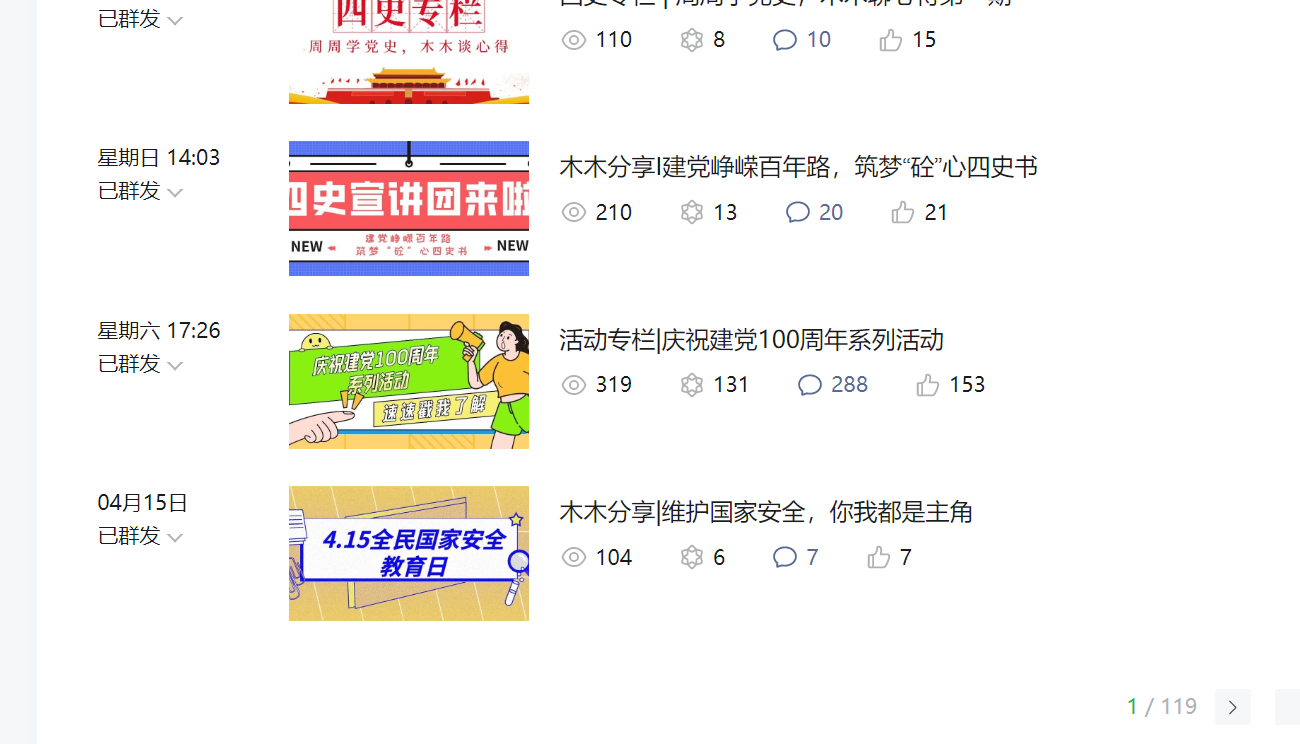 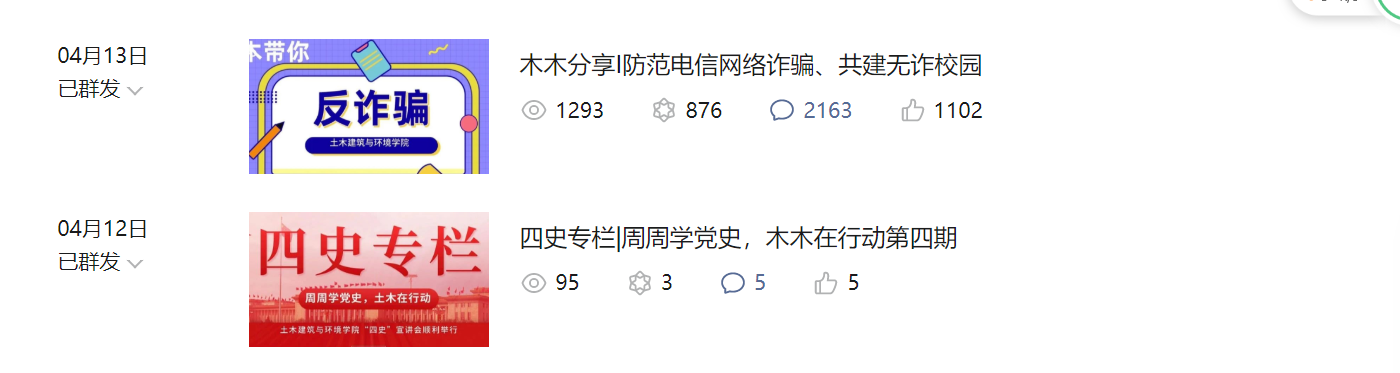 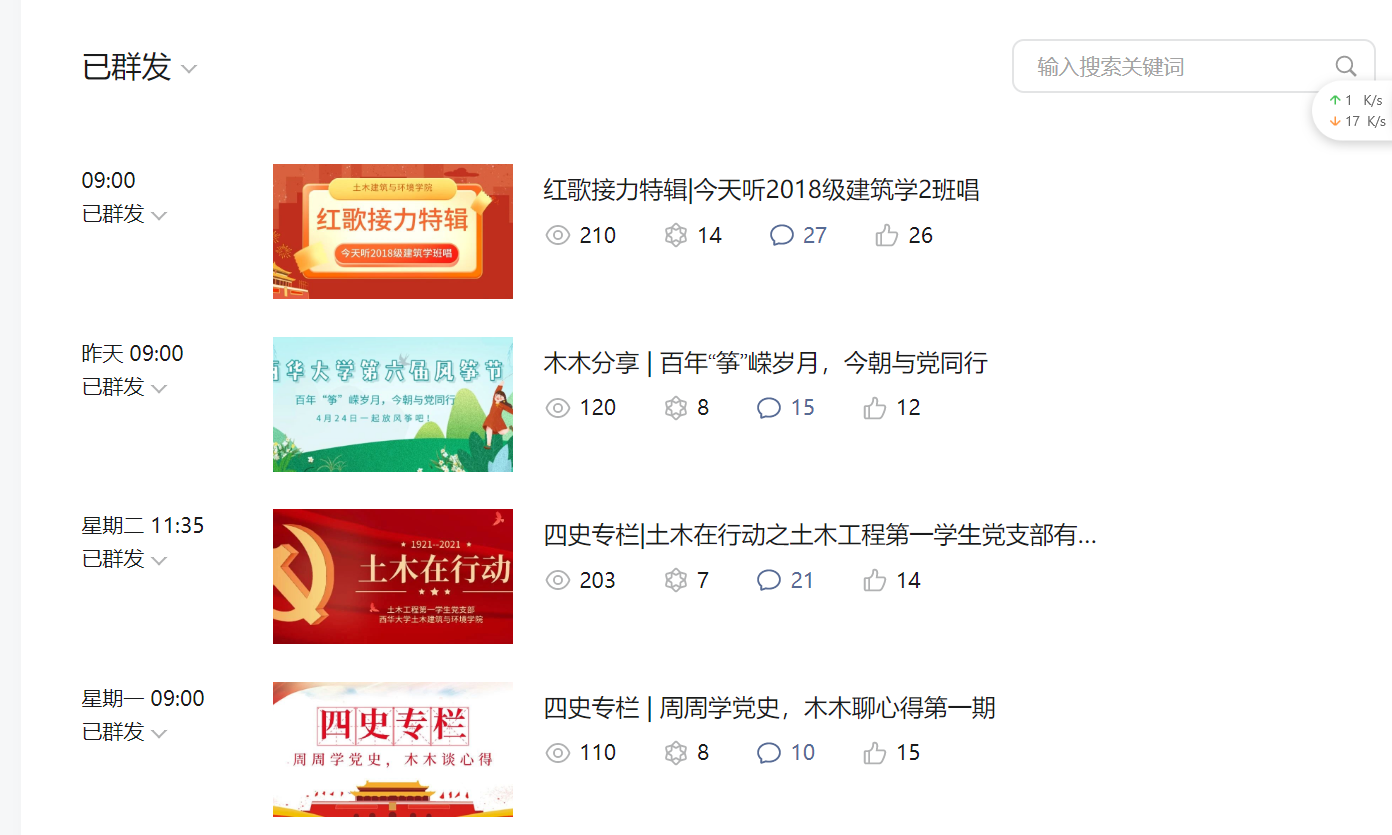 微信平台发帖截图情况官方QQ发贴情况4.易班工作站易班工作站在7、8周完成了关于悦读党史、易预告与分享、四史学习（新中国史）的相关帖子，共计17篇，其帖子链接如下：5.易班提升。为督促学院易班工作持续开展，进一步加强辅导员、学生班级对易班的使用，学院每两周对辅导员个人经验值、班级EGPA值（每个辅导员提供5个班级）进行公示。详见附件3、附件4。编辑：李  姝团学工作1.竞赛。结构设计竞赛。4月15日至18日，第六届大学生结构设计竞赛在四川农业大学都江堰校区顺利举行，西华大学代表队在刘钢、李化云、赵明志、张鑫、何凌和王周胜老师指导下，获得二等奖1项（岩土组）、三等奖1项（岩土组）和优胜奖1项（结构组）。其中，土木工程专业本科生周澳、陈志刚和龚思维同学组成的岩土组代表队获得二等奖，陈红豆、漆靓和何友同学组成的岩土组代表队获得三等奖，严宇飞、雷良宇和漆妙同学组成的结构组代表队获得优秀奖。“校友杯”。4月19日下午，学院进行西华大学第六届“校友杯”创新创业大赛暨第七届中国国际“互联网+”大学生创新创业大赛校内选拔赛学院评比，截止4月20日，共提交学校35份项目。2.科技文体活动。“四史”宣讲团。4月，“建党峥嵘百年路，筑梦‘砼’心四史书”主题宣讲团工作全面启动。4月9日下午，学院党委书记向勇在6D110开讲第一堂课；4月15日上午，学院在6D110举行宣讲员受聘仪式； 4月19日、21、23日中午，学院分别举行了以“说四史传承，学先进制度”、“颂四史经典，品优秀文化” 、“讲四史书籍，习科学理论”为主题的两场宣讲。截止目前，宣讲已覆盖学生700余人。易听写大赛。4月24日晚，学院在四教报告厅举行以“‘易’百年征程，写四史经典”为主题的第九届“易听写”大赛决赛暨颁奖典礼。此次易听写大赛共有来自土木学院、外国语学院、管理学院等7个学院300余名同学参与。运动会。4月14、15日，学校召开全校田径运动会，学院学生积极参赛，展现良好风貌，获得团体第三名的好成绩。中华经典诵写。截止4月21日，学院报送中华经典诵写讲演系列活动作品21项，其中诵经典7项，诗文作品作文类5项，书法作品8项，篆刻1项。“四史”讲述大赛。根据学校安排和学院选拔，学院共上交3份“新时代青年说”大学生“四史”讲述视频。5.工作例会。4月1日，学院分团委副书记祝少丰参加校团委举办的新任团学干部座谈会。6.寝室检查。第7周，学生会心理生活部对学院宿舍共查寝1次，重点对违规电器、飞线充电、逃生窗钥匙摆放等情况进行了检查。具体情况见附件5。编辑：祝少丰附件1：查课查寝考勤汇总表附件2：旷课学生明细附件3  非毕业年级易班群EGPA值汇总表（截止4月23日）附件4  辅导员易班个人经验值汇总表（截止4月23日）附件5 学院心理生活部查寝情况土木建筑与环境学院就业率统计表土木建筑与环境学院就业率统计表土木建筑与环境学院就业率统计表土木建筑与环境学院就业率统计表土木建筑与环境学院就业率统计表土木建筑与环境学院就业率统计表专业专业人数总已就业未就业总数总就业率较上周增加人数2017级建筑环境与能源应用工程（专升本）62313150.00%02017级建筑环境与能源应用工程97564157.73%12017级工程造价139637645.32%62017级工程管理80354543.75%42017级土木工程2005015025.00%02017级工程管理（专升本）61194231.15%12017级给排水科学与工程88276031.82%12017级土木工程（专升本）2314818320.87%22017级工程造价（专升本）82235928.05%02016级风景园林343318.82%02016级建筑学62115117.74%0研究生847778.33%12016级城乡规划292276.90%02017级房地产开发与管理4383518.60%1合计129238490829.27%17土木建筑与环境学院升学人数统计表土木建筑与环境学院升学人数统计表专业人数土木工程22建筑环境与能源应用工程6给排水科学与工程17工程管理7工程造价18房地产开发与管理5建筑学14城乡规划9风景园林5合计103土木建筑与环境学院升学学校统计表土木建筑与环境学院升学学校统计表土木建筑与环境学院升学学校统计表土木建筑与环境学院升学学校统计表升学学校人数升学学校人数北京建筑大学1太原理工大学1北京交通大学1天津大学1常州大学2武汉科技大学2成都理工大学4西安建筑科技大学6广州大学1西北师范大学1哈尔滨工业大学1西华大学21合肥工业大学1西南财经大学1华侨大学1西南交通大学16昆明理工大学2西南科技大学3南京工业大学1西南石油大学1南京林业大学1长安大学1南京邮电大学1浙江大学1青岛理工大学2浙江科技学院1山东建筑大学1扬州大学1陕西科技大学1中国民用航空飞行学院1四川大学2重庆大学10四川农业大学3重庆工商大学长江上游经济研究中心1四川轻化工大学1重庆工商大学1重庆交通大学6合计103发稿时间活动名称作者链接2021.04.13建党峥嵘百年路，筑梦‘砼’心四史书——西华大学土木建筑与环境学院召开“四史”宣讲会蒋宇柯http://jztm.xhu.edu.cn/72/67/c1263a160359/page.htm2021.04.16土木建筑与环境学院举行“建党峥嵘百年路，筑梦‘砼’心四史书”主题宣讲团宣讲员受聘仪式李兵http://jztm.xhu.edu.cn/73/68/c1263a160616/page.htm2021.04.18我校工程造价与房地产系骨干教师参加​2021版全国二级造价工程师职业资格考试培训教材改版启动会赵程鑫http://jztm.xhu.edu.cn/73/a3/c1263a160675/page.htm2021.04.19我校学子在第六届四川省大学生结构设计竞赛中斩获佳绩http://jztm.xhu.edu.cn/73/a8/c1263a160680/page.htm2021.04.21“建党峥嵘百年路，筑梦砼心四史书”宣讲会第一期——说四史传承，学先进制度李函 黄晓艳http://jztm.xhu.edu.cn/74/a2/c1263a160930/page.htm2021.04.21建党峥嵘百年路，筑梦砼心四史书”宣讲会第二期——颂四史经典，品优秀文化李小蝶 张小鸥http://jztm.xhu.edu.cn/74/a7/c1263a160935/page.htm2021.04.23土木建筑与环境学院组织召开2022届毕业生考研交流会http://jztm.xhu.edu.cn/75/15/c1263a161045/page.htm2021.04.232016级城乡规划优秀学生分享交流会刘易鹏http://jztm.xhu.edu.cn/75/25/c1263a161061/page.htm发贴时间活动简述2021.4.09土木建筑与环境学院第六次干部例会2021.4.10BIM扬帆学会周末培训班报名2021.4.11土木建筑与环境学院各部门例会时间2021.4.14校运会上午项目预告2021.4.14校运会开幕2021.4.14校运会下午项目预告2021.4.14校运会土木创佳绩2021.4.14校运会第一天比赛圆满结束2021.4.15校运会实时2021.4.15校运会项目预告2021.4.15校运会排名2021.4.15校运会落幕2021.4.162021年西华大学版权征文活动通知2021.4.18第六届风筝节2021.4.18土木建筑与环境学院第七次干部例会2021.4.19第一场“四史”宣讲会2021.4.19房地产策划大赛报名2021.4.20节气谷雨2021.4.21第二场“四史”宣讲会2021.4.21吉他原创社第一届弹唱风采大赛发帖日期帖子标题帖子链接2021.4.21【土木学院】悦读党史-3http://www.yiban.cn/forum/article/show/channel_id/79/puid/5000090/article_id/11771626/group_id/02021.4.15【土木学院】悦读党史-4http://www.yiban.cn/forum/article/show/channel_id/79/puid/5000090/article_id/11808355/group_id/02021.4.21【土木学院】悦读党史-5http://www.yiban.cn/forum/article/show/channel_id/79/puid/5000090/article_id/11854581/group_id/02021.4.21【土木学院】悦读党史-6http://www.yiban.cn/forum/article/show/channel_id/79/puid/5000090/article_id/11868403/group_id/02021.4.17【土木学院】易预告|四六级通关秘籍http://www.yiban.cn/forum/article/show/channel_id/79/puid/5000090/article_id/11868567/group_id/02021.4.17【土木学院】易分享|七舍合院—时空的交织品http://www.yiban.cn/forum/article/show/channel_id/79/puid/5000090/article_id/11868859/group_id/02021.4.18【土木学院】悦读党史-07http://www.yiban.cn/forum/article/show/channel_id/79/puid/5000090/article_id/11892299/group_id/02021.4.18【土木学院】易分享I电影赏析http://www.yiban.cn/forum/article/show/channel_id/79/puid/5000090/article_id/11899607/group_id/02021.4.18【土木学院】四史学习|新中国史-1http://www.yiban.cn/forum/article/show/channel_id/79/puid/5000090/article_id/11900901/group_id/02021.4.18【土木学院】易预告丨房地产策划大赛http://www.yiban.cn/forum/article/show/channel_id/79/puid/5000090/article_id/11938393/group_id/02021.4.21【土木学院】悦读党史-8http://www.yiban.cn/forum/article/show/channel_id/79/puid/5000090/article_id/11938439/group_id/02021.4.21【土木学院】悦读党史-9http://www.yiban.cn/forum/article/show/channel_id/79/puid/5000090/article_id/11977525/group_id/02021.4.20【土木学院】四史学习|新中国史-2http://www.yiban.cn/forum/article/show/channel_id/79/puid/5000090/article_id/11977913/group_id/02021.4.20【土木学院】易总结|四六级通关秘籍http://www.yiban.cn/forum/article/show/channel_id/79/puid/5000090/article_id/11983821/group_id/02021.4.21【土木学院】悦读党史-10http://www.yiban.cn/forum/article/show/channel_id/79/puid/5000090/article_id/11995837/group_id/02021.4.21【土木学院】四史学习|党史经典http://www.yiban.cn/forum/article/show/channel_id/79/puid/5000090/article_id/12018013/group_id/02021.4.21【土木学院】易预告|西华大学第六届“风筝节”http://www.yiban.cn/forum/article/show/channel_id/79/puid/5000090/article_id/12018079/group_id/0序号辅导员查课情况查课情况查寝情况查寝情况序号辅导员查课次数旷课人数查寝数量（间）需整改寝室1韩晶晶4101202王凤36603张昕//504巴冬晴493315祝少丰11152026李阳51607杨舒婷//208上官晴天1912009李姝413010岳敏行//20011邓礼仪5120012程访然宜宾校区宜宾校区宜宾校区宜宾校区序号课程名称查课情况学号姓名年级班级累计旷课学时查课时间查课人1水文学与水文地质学旷课7人3120180612135张*福2018给排水18-124.13巴冬晴2水文学与水文地质学旷课7人3120180612233刘*辉2018给排水18-224.13巴冬晴3水文学与水文地质学旷课7人3120180612229梁*杰2018给排水18-224.13巴冬晴4水文学与水文地质学旷课7人3120180612207任*2018给排水18-224.13巴冬晴5水文学与水文地质学旷课7人3120180612222周*文2018给排水18-224.13巴冬晴6水文学与水文地质学旷课7人3120180612208宋*铭2018给排水18-244.13巴冬晴7水文学与水文地质学旷课7人3120180612211刘*巧2018给排水18-224.13巴冬晴8制冷技术与热泵旷课1人3120180613305敬*2018建环18-344.12巴冬晴10工程测量旷课2人3120200671127蒋*2020土木类4班24.13韩晶晶11工程测量旷课2人3120200671168佘*峰2020土木类4班24.13韩晶晶12理论力学旷课6人3120200671085徐*2020土木类3班34.20韩晶晶13理论力学旷课6人3120200671096李*樑2020土木类3班24.20韩晶晶14理论力学旷课6人3120200671102向*博2020土木类3班24.20韩晶晶15理论力学旷课6人3120200671146周*淞2020土木类4班24.20韩晶晶16理论力学旷课6人3120200671217任*2020土木类6班24.20韩晶晶17理论力学旷课6人3120200671214石*鹏2020土木类6班24.20韩晶晶18理论力学旷课3人3120200671146周*淞2020土木类4班44.22韩晶晶19理论力学旷课3人3120200671127蒋*2020土木类4班44.22韩晶晶20理论力学旷课3人3120200671107邱*瑶2020土木类3班24.22韩晶晶21建筑设计（4）旷课1人3120170602202熊*鑫2018建筑学18-144.23上官晴天22城乡规划原理旷课1人3120190672030胡*东2019建筑学19-124.22邓礼仪23土木工程施工旷课1人3120160601530冯*泉2018建筑工程18-124.16王凤24土木工程施工旷课1人3120160601118张*杰2018建筑工程18-124.16王凤25土木工程施工旷课1人3120160601133汪*杰2018建筑工程18-124.16王凤26土木工程施工旷课1人3120160601212杜*2018建筑工程18-124.16王凤27土木工程施工旷课1人3120160601313王*馨2018建筑工程18-124.16王凤28土木工程施工旷课1人3120160601319秦*2018建筑工程18-124.16王凤29传热学A旷课3人3120170613115游*艳201724.13祝少丰30传热学A旷课3人3120190671191蔡*卿2019建环24.13祝少丰31传热学A旷课3人3120190671287李*辰2019建环14.13祝少丰32传热学旷课1人3120190671287李*辰2019建环2班14.13祝少丰33材料力学旷课1人3120190671191蔡*卿2019建环1班44.16祝少丰34道路勘测设计旷课2人3120190671347李*2019道桥19-224.20祝少丰35道路勘测设计旷课2人3120190671083谢*宇2019道桥19-124.20祝少丰36马克思主义基本原理旷课1人3120190671260姜*缘2019建工19-224.20祝少丰37结构力学旷课2人3150190671041郭*涵2019建工一班24.19祝少丰38结构力学旷课2人3120191203226吴*剑2019建工一班24.19祝少丰39岩石力学旷课1人3120190671278简*宇2019岩土一班64.22祝少丰40马克思主义基本原理旷课1人3120190671278简*宇2019岩土一班84.22祝少丰41材料力学旷课1人3120190671191蔡*卿2019建环1班64.21祝少丰42结构力学旷课1人3120190671278简*宇2019岩土一班104.22祝少丰43机械设计基础旷课1人3120190671314卢*2019建环2班24.22祝少丰44工造价基础定额旷课1人3120190673197刘*怡2019工程造价24.23李阳序号班级EGPA（第6周）EGPA（第8周）EGPA增长值辅导员1土木类20-67690.67 14.67韩晶晶2土木类20-5/78.69/韩晶晶3土木类20-4/92.00 /韩晶晶4土木类20-3/70.43 /韩晶晶5土木类20-2/89.01 /韩晶晶6工造18-4801.22817.08 15.86王凤7工造18-2/144.08 /王凤8工造18-3/158.80 /王凤9土木18-5/338.30 /王凤10土木18-2/345.08 /王凤11建环18-2474.5553.83 79.33巴冬晴12给排水18-1/77.62 /巴冬晴13道桥19-1280.2420.12 139.92祝少丰14岩土与地下工程19-1/331.71 /祝少丰15给排水19-2/160.65 /祝少丰16给排水19-1/294.01 /祝少丰17建工19-1/206.40 /祝少丰18工程造价19-3308.95353.10 44.15李阳19工程造价19-2/182.33 /李阳20工程管理19-2/57.10 /李阳21工程造价19-1/38.42 /李阳22房地产19-1/64.44 /李阳23建筑学18-2213.57247.00 33.43上官晴天24建筑学18-1/282.88 /上官晴天25管科20-2571.93680.10 108.17李姝26建筑20-1/134.82 /李姝27管科20-3/251.28 /李姝28建筑20-2/125.84 /李姝29管科20-5/332.56 /李姝30建筑学19-2124.44156.47 32.03邓礼仪31城乡规划19-1/186.61/邓礼仪序号辅导员第6周个人经验值第8周个人经验值个人经验增长值1韩晶晶45004550502王凤67626854923程访然2618261804张昕73313025695巴冬晴302034364166祝少丰171720002837李阳1528415323398杨舒婷4502450209上官晴天728073224210李姝1416182941311邓礼仪22832457174土木心理生活部第七周查寝反馈表土木心理生活部第七周查寝反馈表土木心理生活部第七周查寝反馈表土木心理生活部第七周查寝反馈表土木心理生活部第七周查寝反馈表查寝时间：2021.4.15查寝时间：2021.4.15查寝时间：2021.4.15查寝时间：2021.4.15查寝时间：2021.4.15查寝范围优秀寝室备注较差寝室备注临江12栋305干净整洁402无人开门临江12栋315物品整齐329脏乱有异味临江12栋322物品整齐310异味较大临江12栋230干净整洁314垃圾多，有异味临江12栋227干净整洁320脏乱有异味临江12栋228卫生干净301无人开门临江12栋221整洁干净302无人开门临江12栋222物品整齐303无人开门临江12栋404卫生干净223无人开门临江12栋412脏乱有异味十舍316卫生干净313门外堆放垃圾太多十舍304干净整洁314物品堆放杂乱十舍303干净卫生315垃圾随意丢弃十舍401四处堆放物品十舍404垃圾多，外卖盒四处堆放，有异味十舍405垃圾多，态度差十舍3+2无人开门十舍307异味重十舍308物品堆放杂乱心理生活部制心理生活部制心理生活部制心理生活部制心理生活部制